 Návrh na vstup do insolvenčního řízení místo věřiteleA. Vstup do insolvenčních řízeníV průběhu řízení nastala skutečnost, se kterou právní předpisy spojují převod nebo přechod přihlášené pohledávky z původního věřitele na věřitele nového. V této souvislosti se navrhuje, aby nový věřitel vstoupil do insolvenčního řízení na místo původního věřitele.V průběhu řízení nastala skutečnost, která osobě, od které může věřitel požadovat plnění podle ustanovení § 183 odst. 1a 2 insolvenčního zákona, nebo osobě, která podle § 184 odst. 3 insolvenčního zákona uspokojila pohledávku, ohledně níž byla přihláška pohledávky vzata zpět, podat návrh na vstup do řízení místo věřitele.B. PřílohyC. PodpisInsolvenční soud1Dlužník2Návrh na vstup do insolvenčního řízení je podáván na základě ustanovení insolvenčního zákona:2a § 18 odst. 1/ § 183 odst. 3 / § 184 odst. 3 Původní věřitel3 textNový věřitel4 textSpisová značkaSpisová značkaČíslo věřiteleOznačenípřihláškyDílčí převod nebo přechodVýše pohledávky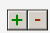 5 spisová značka 5 spisová značka 6 číslo7 text8 ANO / NE8z KčVýše postoupených dílčích pohledávek nebo jejich částíVýše postoupených dílčích pohledávek nebo jejich částíVýše postoupených dílčích pohledávek nebo jejich částíVýše postoupených dílčích pohledávek nebo jejich částí8a KčČísla postoupených dílčích pohledávek nebo jejich částíČísla postoupených dílčích pohledávek nebo jejich částíČísla postoupených dílčích pohledávek nebo jejich částíČísla postoupených dílčích pohledávek nebo jejich částí8b textVýše dílčích pohledávek nebo jejich částí, ohledně kterých pokračuje věřitel v řízeníVýše dílčích pohledávek nebo jejich částí, ohledně kterých pokračuje věřitel v řízeníVýše dílčích pohledávek nebo jejich částí, ohledně kterých pokračuje věřitel v řízeníVýše dílčích pohledávek nebo jejich částí, ohledně kterých pokračuje věřitel v řízení8c KčČísla dílčích pohledávek nebo jejich částí, ohledně kterých pokračuje věřitel v řízení Čísla dílčích pohledávek nebo jejich částí, ohledně kterých pokračuje věřitel v řízení Čísla dílčích pohledávek nebo jejich částí, ohledně kterých pokračuje věřitel v řízení Čísla dílčích pohledávek nebo jejich částí, ohledně kterých pokračuje věřitel v řízení 8d textPopis dílčího postoupení pohledávkyPopis dílčího postoupení pohledávkyPopis dílčího postoupení pohledávkyPopis dílčího postoupení pohledávky8e textCelkový počet postoupených pohledávek nebo jejich částí9a čísloCelková výše postoupených pohledávek nebo jejich částí9b KčPopis právní skutečnosti, ze které plyne převod nebo přechod přihlášené pohledávky10textSpisová značkaSpisová značkaČíslo věřiteleOznačenípřihláškyDílčí vstup do řízeníVýše pohledávkyX5 spisová značka X5 spisová značka X6 čísloX7 textX8 ANO / NEX8zKč Výše dílčích pohledávek nebo jejich částí, ohledně kterých osoba vstupuje do řízeníVýše dílčích pohledávek nebo jejich částí, ohledně kterých osoba vstupuje do řízeníVýše dílčích pohledávek nebo jejich částí, ohledně kterých osoba vstupuje do řízeníVýše dílčích pohledávek nebo jejich částí, ohledně kterých osoba vstupuje do řízeníX8a KčČísla dílčích pohledávek nebo jejich částí, ohledně kterých osoba vstupuje do řízeníČísla dílčích pohledávek nebo jejich částí, ohledně kterých osoba vstupuje do řízeníČísla dílčích pohledávek nebo jejich částí, ohledně kterých osoba vstupuje do řízeníČísla dílčích pohledávek nebo jejich částí, ohledně kterých osoba vstupuje do řízeníX8b textVýše dílčích pohledávek nebo jejich částí, ohledně kterých pokračuje věřitel v řízeníVýše dílčích pohledávek nebo jejich částí, ohledně kterých pokračuje věřitel v řízeníVýše dílčích pohledávek nebo jejich částí, ohledně kterých pokračuje věřitel v řízeníVýše dílčích pohledávek nebo jejich částí, ohledně kterých pokračuje věřitel v řízeníX8c KčČísla dílčích pohledávek nebo jejich částí, ohledně kterých pokračuje věřitel v řízení Čísla dílčích pohledávek nebo jejich částí, ohledně kterých pokračuje věřitel v řízení Čísla dílčích pohledávek nebo jejich částí, ohledně kterých pokračuje věřitel v řízení Čísla dílčích pohledávek nebo jejich částí, ohledně kterých pokračuje věřitel v řízení X8d textPopis skutečnosti odůvodňující vstup do řízení Popis skutečnosti odůvodňující vstup do řízení Popis skutečnosti odůvodňující vstup do řízení Popis skutečnosti odůvodňující vstup do řízení X8e textCelkový počet pohledávek nebo jejich částí, ohledně kterých osoba vstupuje do řízeníX9a čísloCelková výše pohledávek nebo jejich částí, ohledně kterých osoba vstupuje do řízeníX9b KčPopis právní skutečnosti, ze které osobě plyne právo podat návrh na vstup do insolvenčního řízení místo věřiteleX10textKomentář 11textP1 PřílohyDatum a podpis 12 datum a podpis